- применять статистические методы прогнозирования и оценки коммерческой деятельности;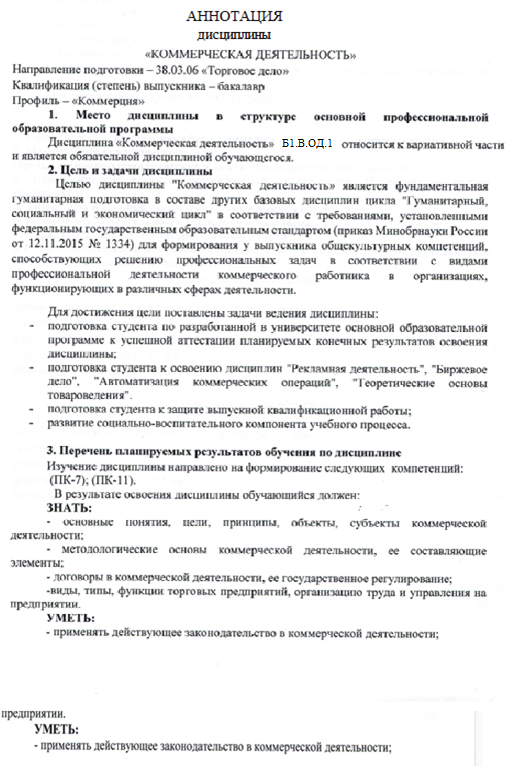 - выбирать поставщиков и торговых посредников, заключать договоры и контролировать их соблюдение.ВЛАДЕТЬ:опытом работы с действующими федеральными законами, нормативными и техническими законами, нормативными документами, необходимыми для осуществления коммерческой деятельности;- умениями вести деловые переговоры;- аналитическими методами для оценки эффективности коммерческой деятельности.4. Содержание и структура дисциплины1. Рынок товаров и услуг  как сфера коммерческого предпринимательства.2. Методология коммерческого дела:Организационно-управленческие аспекты коммерческой деятельности.4. Стратегические аспекты коммерческой деятельности. Исследование рынка товаров/услуг.5.  Процедура и техника заключения коммерческой сделки6. Коммерческая деятельность посреднического звена7. Характеристика организаторов оптового торга8. Современные направления инновационного развития коммерческой деятельности.5. Объем дисциплины и виды учебной работыДля очной формы обучения.Объем дисциплины – 5 зачетных единиц 180 час.), в том числе:лекции – 16 час.практические занятия – 32 час.самостоятельная работа – 87 час.Форма контроля знаний – экзамен.Для заочной формы обучения.Объем дисциплины – 5 зачетных единиц (180 час.), в том числе:лекции – 4 час.практические занятия – 12 час.самостоятельная работа – 155 час.Форма контроля знаний – экзамен.